Eunice Chung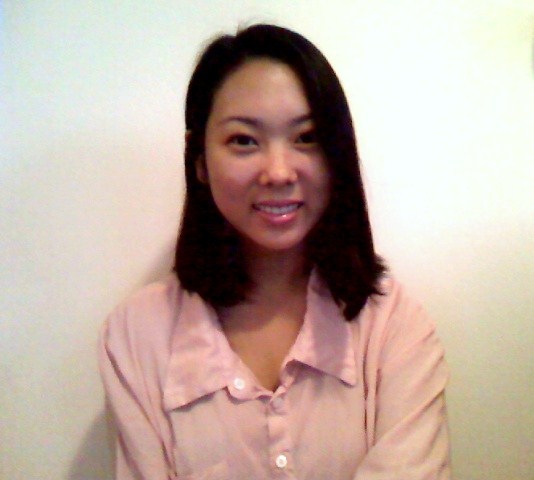 1 Deer Path LaneSyosset, NY. 11791USAMobile: (917) 620-2755E-mail: yoonju.ec@gmail.comPersonal Information	Date of Birth: 10/05/1988				Nationality: USA				Languages: English (native)					         Korean (fluent)		 	 		         Spanish (fluent)				Marital Status: Single				VISA: Eligible for F4 visa, documents readyObjective	ESL/EFL InstructorEducation			University of Cambridge Certificate in English Teaching to Adults (CELTA), December 2010Teaching House, St. John’s University, 101 Murray St., New York, NY 1007Completion of course with highest marks (PASS A)Taught Pre-intermediate and Upper-intermediate multilingual classes, ranging from 8-20 studentsSix hours of observed and assessed teaching practiceWorked with American Headway 3 and American Inside Out coursebooksDeveloped and designed lessons and syllabus appropriate to students’ language needs and levels, ensuring a balance of skills (receptive and productive) and systems lessonsBuilt rapport with students from a wide range of cultural backgroundsCase studies and needs analysis of individual learnersBA Arts & Sciences				Tufts University, May 2010Major Subject of DegreeInternational RelationsConcentration of StudyEconomics: International Finance and TradeExtracurricular		Korean Student Association				Activities			Freshman Representative				      2006-2007Sophomore Representative				      2007-2008Culture Chair						      2008-2009President						      2009-2010Delegate tasks to class representativesOversee co-sponsorship eventsOrganize general interest meetings andboard electionsOrganize on campus charity events to raise money for orphans and North Korean refugees (LiNK)				Pan-Asian Council Representative (PAC) 		      2007-2008Represented the Korean Student Association in meetings to help promote inter-club collaboration to heighten culture awareness and diversity on campus				Onnuri Spring of Boston Church			      2007-2010Leadership Committee				Sunday School TeacherPraise Band Coordinator and Lead VocalSchedule practice hours and locations Organize events to promote unity in within the congregationOrganize annual retreats and coffeehousesWork Experience		Teaching House, New York, NY		             Nov-December	 				English Teacher				                                            2010Taught pre-intermediate and upper-intermediate classes(class size: 5-20 students)Private Tutor					                 May-AugustSAT I: Verbal, Math, Writing		                     2007-2010English to foreign exchange studentsas well as children who recently movedto the U.S.Missionary Work 					    May-August				Honduras                                                                                              2007English teacher at school El CastanoKindergarten – Middle SchoolExxon Mobile						    June-August				Research Assistant 					                  2008				Unpaid InternshipGeneral administrative dutiesPreparation of presentationsAttended conferencesColumbia University					    June-August Graduate Economics Program  			                  2009                 Research / Analyst Assistant                                         Office AssistantDocument drafting Preparation of presentationsProofreading				Boston Onnuri Church			                				Summer School Teacher (Junior High)		                     2007-2010				Sunday School Teacher (Kindergarteners)Skills/Abilities		Trilingual (English, Korean, Spanish)Excellent communication and writing skillsDetail orientedWell organized / PromptGood knowledge of office equipmentProficient in Microsoft and Mac ApplicationsCan work well in a team as well as independentlyCan work well under pressure